Name  ____________________________Math 8: Writing and Evaluating FunctionsDirections: Fill in the blanks below as you watch the video.How do we write functions?function notation is _______________read as "f of x"Example: _________________Functions are like __________________!They have an ________________ and an _______________.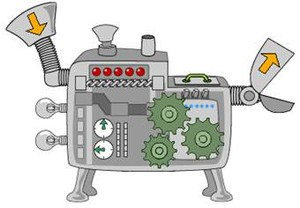 How do we evaluate functions?Evaluate means  ___________!We "solve" functions by substituting (plug in) an  ______ (x) value into our function. Our answer is the  ________ (f(x)).We will always be given a   ___________   ______  .A function rule is an ____________  that establishes the relationship between the domain (input or x) and the range (output or y).Example 1:   Evaluate f(x) = x + 5 for x = 1.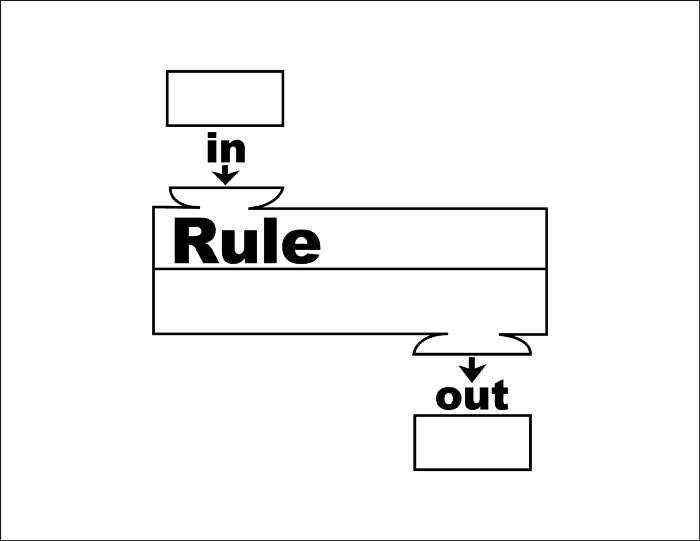 Example 2 – You Try:   Evaluate f(x) = x/4 for x = -4.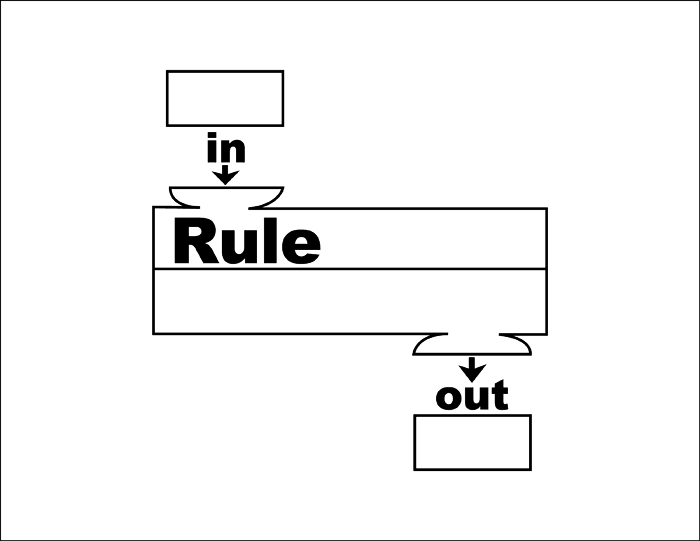 Example 3:   Find f(-3) and f(2) for f(x) = -2x - 4.Example 4 – You Try:   Find f(-5) and f(3) for f(x) = 3x - 1.Example 5:   Evaluate f(x) = 3x + 1 for the values given in the table.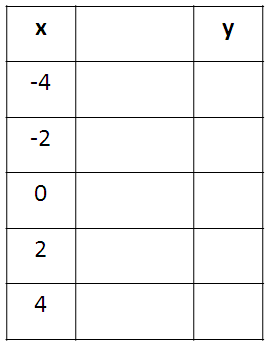 Example 6:   Evaluate f(x) = 10x + 2 for the values given in the table.What did we learn?How do we write functions?function notation is f(x)read as "f of x"How do we evaluate functions?Functions are like machines. They have an input and an output.Evaluate means solve!We "solve" functions by substituting (plug in) an input (x) value into 	our function. Our answer is the output (f(x)).We will always be given a function rule.A function rule is an equation that establishes the relationship between the domain (input or x) and the range (output or y).